 Projet U19 + Notice d’accompagnement du programme stages et compétitions U19. Saison 2014-2015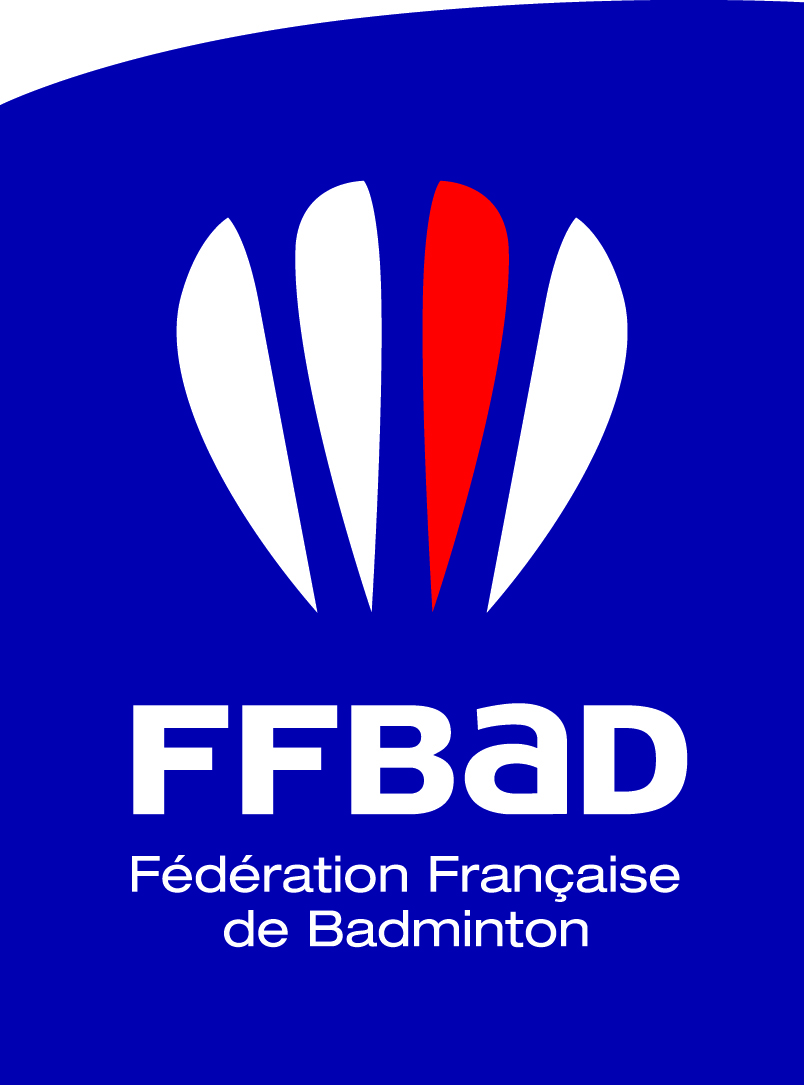 Projet U19 :La DTN se positionne plus précisément sur la gestion  des évènements significatifs référencés dans le Parcours de l’Excellence Sportive (PES) de la FFBaD, validé par le Ministère des sports et des compétitions majeures préparant à ses évènements significatifs.  Dans le souci de recherche de la culture de la victoire et de la gagne elle associe les sélections à des victoires sur des tournois identifiés, éclairant ainsi le parcours des sélections. Enfin elle répartit de manière équilibrée le programme de compétition entre les tournois juniors incontournables pour préparer les évènements significatifs et les tournois seniors pour préparer à la haute performance future. Les objectifs sous-tendus sont donc :Mettre en avant la culture de victoires.Combiner les objectifs de performance chez les jeunes et les objectifs de préparation à la haute performance senior à moyen terme.Faciliter l’allégement du calendrier de stages et compétitions afin de proposer des possibilités de périodes d’entraînement suffisamment longues pour travailler en profondeur les modifications nécessaires des habiletés requises pour aller au plus haut-niveau.Développer l’autonomie des joueursFavoriser l’investissement des clubs, comités et ligues dans le projet sportif de haut-niveau de leurs joueurs licenciés identifiés dans le PES. La DTN propose des stages en immersion ou de préparation à ses compétitions. Les autres tournois  sont à la charge des joueurs et de leur encadrement, libre à chacun de s’inscrire dans la définition d’un parcours vers les sélections. Les Entraîneurs nationaux et le sélectionneur national observeront les résultats et comportements sur des tournois identifiés. L’évènement de référence est les Championnats d’Europe junior (CE U19). Un certain nombre de joueurs s’inscrivent déjà dans la concurrence directe pour la sélection au championnat d’Europe U19 et d’autres s’inscrivent dans une concurrence indirecte avec pour objectif de rejoindre les meilleurs.Deux  groupes  U19 ont ainsi été mis en place et détermine le programme de compétition de début de saison. Une évaluation sera faite après chaque évènement pour évaluer le maintien dans le groupe ou le passage dans un autre groupe. Un groupe 1 ou groupe CE U19 ou les joueurs sont directement en concurrence pour la sélection future et un groupe 2 dont l’objectif pour les joueurs est d’intégrer le groupe 1.Groupe 1 U19 : Garçons : CITRON / VALLEZ / GUEGUIN / HAMMER / POPOV                            Filles : FAULMANN / CHAUBE / COURTOIS / DELRUE /  HOYAUX / NORMAND  (+ TRAN sur un projet performance senior ).Groupe 2 U19 : Garçons : MEDINA / LEAMMEL / DUNIKOWSKI / NOBLECOURT                             Filles : BEAUJEANJusqu’au CE U19 voici le : Programme de compétitions du groupe 1 : Bulgarie Junior B /Bulgarie senior IS / Suisse Junior A / Hongrie IS ou Bitburger GPG / Estonie IS / Pologne Junior  B / Dutch Junior A Programme de compétitions supplémentaire Possible pour le groupe 1 : Ethiopie IS ?/ Maroc IS ?(sauf Popov TNJ1)Programme de compétitions supplémentaires pour les garçons du groupe 1 : Belgique IC / Finlande IS ou Zambie ISProgramme de compétitions du groupe 2 : Langenfeld U19 / Suisse Junior  A / Estonie IS / Pologne Junior B / Italie Junior B Championnat d’Europe U19Les critères de sélections : Critères de sélections généraux.Afin de prétendre à la sélection au CE U19 La participation à titre personnel  à Minima à 1 des  tournois suivants est obligatoire pour les joueurs(ses) du groupe 1 et 2 Bulgarie IC / Gentofte Junior B / Suisse IC / French SS / Hongrie IS (Groupe 2) / Welsh IC / Irish IC/ Italie IC / Turquie ISLa participation aux tournois du circuit Performance senior est conseillée.   La participation à l’un ou plusieurs des tournois juniors B suivants  Belgique/ Danemark / croatie / slovenie et au German Junior A est fortement conseillée( avec accord des présidents de clubs dans le cas d’une journée Interclub  sur le même Week-end ). Critères de sélection fixes :  Le N°1 Français au ranking européen en simple (semaine 9) est automatiquement qualifié pour la compétition individuelle et par équipe.Le N°1 Français au ranking européen en double (semaine 9) est automatiquement qualifié pour la compétition par équipe.Les vainqueurs des tournois juniors A et B en simple sont automatiquement qualifiés pour la compétition individuelle dans la limite des places autorisées pour la France (Si plus de vainqueurs que de places autorisées, ils seront départagés au ranking Européen)Les vainqueurs des tournois juniors A en double (paire française), sont automatiquement qualifiés pour la compétition individuelle dans la limite des places autorisées pour la France (Si plus de vainqueurs que de places autorisées ils seront départagés au ranking européen)Les vainqueurs d’un tournoi senior FS, les demi-finalistes d’un tournoi IS, les huitièmes de finalistes d’un tournoi IC en simple seront automatiquement qualifiés pour la compétition individuelle  (à la condition d’avoir gagné à minima 2 matches). (Si plus de vainqueurs que de places autorisées ils seront départagés au ranking européen)Les vainqueurs d’un tournoi senior FS, les finalistes d’un tournoi IS, les quart de finalistes d’un tournoi IC en double (si paire française) seront automatiquement qualifiés pour la compétition individuelle  (à la condition d’avoir gagné à minima 2 matches). (Si plus de vainqueurs que de places autorisées ils seront départagés au ranking européen)Les autres joueurs sélectionnés sur l’ensemble des résultats et comportements du 1er août 2014 au dutch Junior A inclus (semaine 9), sur décisions des Entraîneurs, à hauteur de 4/5 joueurs + 4/5 joueuses maximum.Stage CREPS StrasbourgCritères  de sélections pour le stage d’été au CREPS de Strasbourg du Collectif France Jeunes U19 Sur résultats internationaux et comportements sur l’ensemble de la saison sportive 2013-2014 sur décisions des entraîneurs nationaux entre 0 et 4 joueurs(ses).Tous les juniors des pôles France JeunesDans le cadre du stage des CFJ sur le CREPS de Strasbourg une invitation sera faite pour venir s’entraîner aux côtés des sélectionnés des CFJ, aux joueurs suivants, à leur charge, du mercredi 13 août au mercredi 20 août Garçons : MERIOT Filles : SOUILLARD / ARNOU  Cette invitation tiendra dans la limite de la présence pour les encadrer de la venue d’un entraîneur (responsables DER / intervenants DER / coordonateurs ETR / entraîneurs du quotidien des joueurs invités.  L’entraîneur sera intégralement pris en charge pendant la durée du stage ( hors frais de remboursement de déplacement) qui s’effectuera entre le 13 août et le 20 août. Dans le cas d’un déplacement en suivant sur le tournoi de Langenfeld les joueurs et l’entraîneur auront à leur charge toute la logistique et les frais inhérents à la participation à ce tournoi. Le top Elite U18 Afin de proposer une confrontation entre les C1 et C2 et des J1 un Top U18 est  mis en place par les EN . Il comprendra chez les garçons uniquement les U18 du groupe 2 U19 et chez les filles les U18 des groupes 1 et 2 U19. Les objectifs au delà des sélections qui en découleront, pour les U17 se positionner dans son année d'âge et montrer sa capacité à élever son niveau de jeu contre les U18 en vues des élections futures et notamment des 6 nations U17 2015 et pour les U18 se positionner dans son année d'âge et affirmer son niveau contre les années d'âge inférieures. Enfin, pour tous, démontrer par ses résultats ses capacités à venir ou se maintenir dans les groupes 1 et 2 des U19. Le vainqueur du Top élite aura un tournoi de pris en charge à choisir entre le tournoi de Gentofte U19 et un tournoi senior avant Noël.Les non-sélectionnés aux CE U19 sont fortement encouragés à s’inscrire au Tournoi d’ORLEANS IC.Pour  tous les junior  après le CE U19 un système de 1+1 tournoi senior est mis en place. 1 tournoi financé par la FFBaD si 1 tournoi effectué par le joueur en prise ne charge personnelle. ( Par exemple : si Lettonie FS ou Slovénie IS ou Espagne IC  financement de la Lithuanie FS).Programme stages et compétitions 2014-2015 du Collectif France Jeune U19 : rappels et notice d’accompagnement.Le système de remboursement sur résultats est ouvert à tous les licenciés français éligibles en équipe de France et non sélectionnés par la FFBaD sur le Collectif  France Jeune U19.Le système de bourse aux résultats est ouvert à tous les licenciés français éligibles en équipe de France et  sélectionnés par la FFBaD sur les évènements de référence du projet Jeune.Même si tous les tournois sont ouverts évidemment à participation nous recommandons certains en dehors du programme pris en charge par la FFBaD (tous les tournois Jun A ou B ou C / les tournois internationaux  U19 / les tournois seniors FS  IS IC / les tournois élites Français et prioritairement ceux du circuit Performance Senior (PS)).Certains de ces tournois se tiennent en même temps que des journées d’IC. La participation à ces tournois ne peut se faire qu’en accord avec les présidents de club.Ce programme est indicatif et pourra être sujet à certaines modifications en fonction de l’évolution du projet, en cours de saison.. ACTIONJOUEURSDate sélectionNbre joueurs estimésNbre cadresFINANCEMENTStage SHANGAIGroupe 1 + BeaujeanSemaine 20122FFBaD France JeuneJOJET.CitronSemaine 1711CNOSFStage CREPS StrasbourgTous les juniors des pôles France Jeunes + sélections 0-4 joueursSemaine 2512-163/4FFBaD France JeuneBulgarie Jun Bgroupe 1           Semaine 2572FFBaD France JeuneBulgarie ISgroupe 1 Semaine 2572FFBaD France jeuneLangenfeldgroupe 2 Semaine 2552FFBaD France JeuneBelgique ICTous les garçons du groupe 1 Semaine 3441FFBaD France JeuneSuisse Jun AGroupes 1 et 2 Semaine 34122FFBaD France JeuneEthiopie IS ?Garçons groupe 1 ?Semaine 3651FFBaD France JeuneHongrie IS ou Bitburger GPGgroupe 1 Semaine 3872FFBaD France Jeune Maroc IS ?Garçons groupe 1 ? ( sauf Popov) Semaine 3941FFBaD France JeuneFinlande ou Zambie ISTous les garçons du groupe 1Semaine 4141FFBaD France JeuneEstonie IS groupes 1 et 2 Semaine 50122FFBaD France JeunePologne Jun Bgroupes 1 et 2Semaine 50122FFBaD France JeuneDutch Open Jun AGroupe 1Semaine 8112FFBaD France JeuneItalie Junior BGroupe 2Semaine 751FFBaD France Jeune